АКТобщественной проверкитехнического состояния плоскостной спортивной площадки на предмет технического состояния оборудования спортивного комплекса требованиям безопасности.Сроки проведения общественного контроля: 22.08.2019 г.Основания для проведения общественной проверки: в рамках проведения общественного контроля за реализацией национальных проектов на территории Московской области по направлению «Демография», Форма общественного контроля: общественный мониторингПредмет общественной проверки: универсальная спортивная площадка, расположенная по адресу ул. Тихонравова, д. №38/2. Состав группы общественного контроля:- Белозерова Маргарита Нурлаяновна, и.о. председателя комиссии «по ЖКХ, капитальному ремонту, контролю за качеством работы управляющих компаний, архитектуре, архитектурному облику городов, благоустройству территорий, дорожному хозяйству и транспорту»;- Джобава Зураб Вахтангович - член комиссии- Журавлев Николай Николаевич – член комиссии.Общественный контроль показал:- на площадке имеется информационный щит, где отражены Правила и требования при пользовании оборудованием спортивной площадки;- по периметру спортивной площадки имеется защитное ограждение;- площадка имеет травмобезопасное резиновое покрытие с выделением игровых зон и нанесением разметки;- оборудование баскетбольное, ворота для мини-футбола вписаны в ограждение площадки;- сломанного оборудования, не закрепленных элементов и нарушение окрасочного слоя оборудования не обнаружено.Площадка содержится в хорошем состоянии. Замечание: отсутствуют сетки на баскетбольных кольцах.По данным проверки составлен АКТ.Общественная палата держит вопрос безопасности открытых плоскостных спортивных площадок на контроле и продолжает проверки.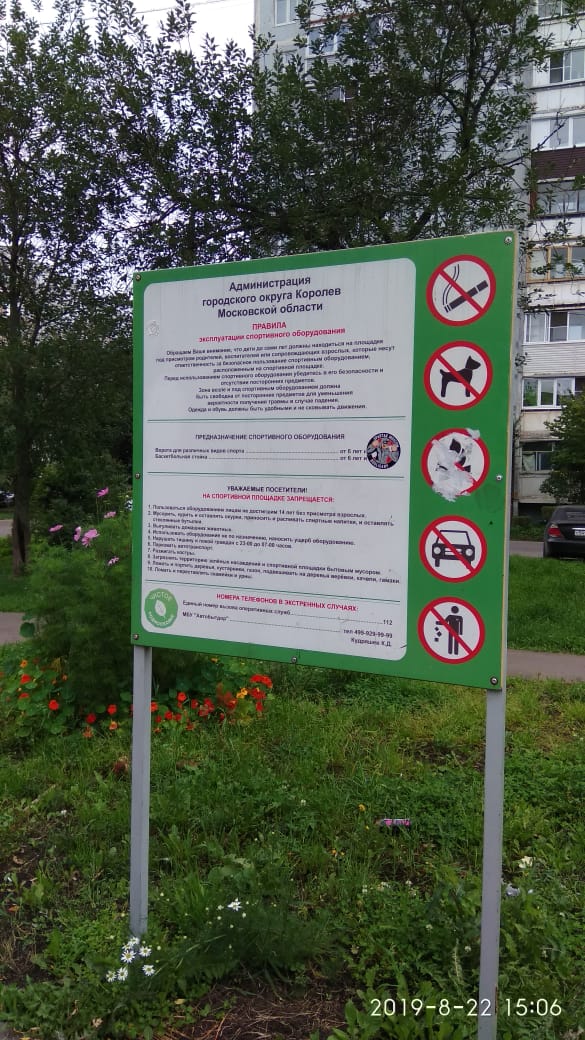 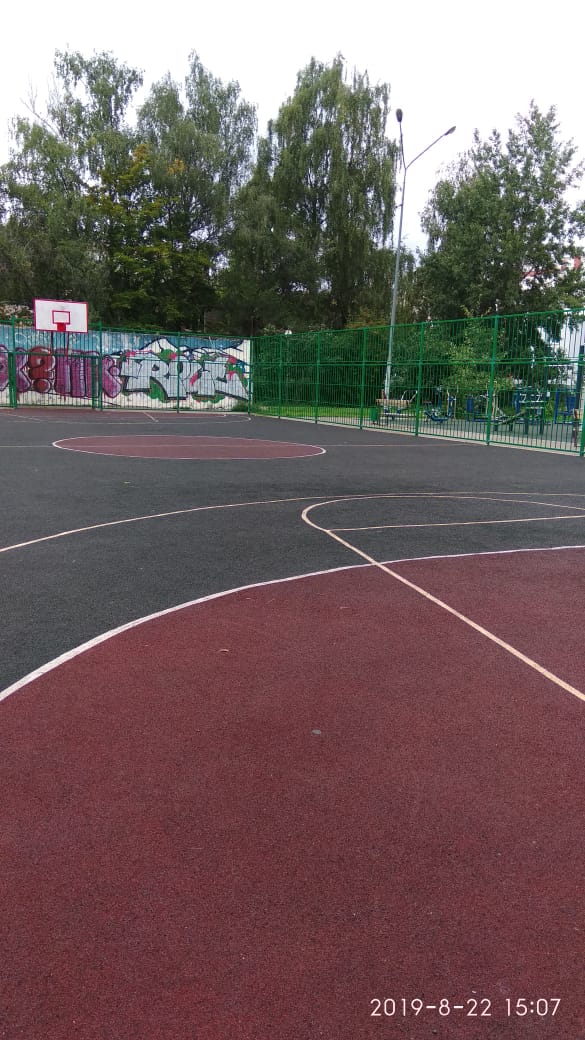 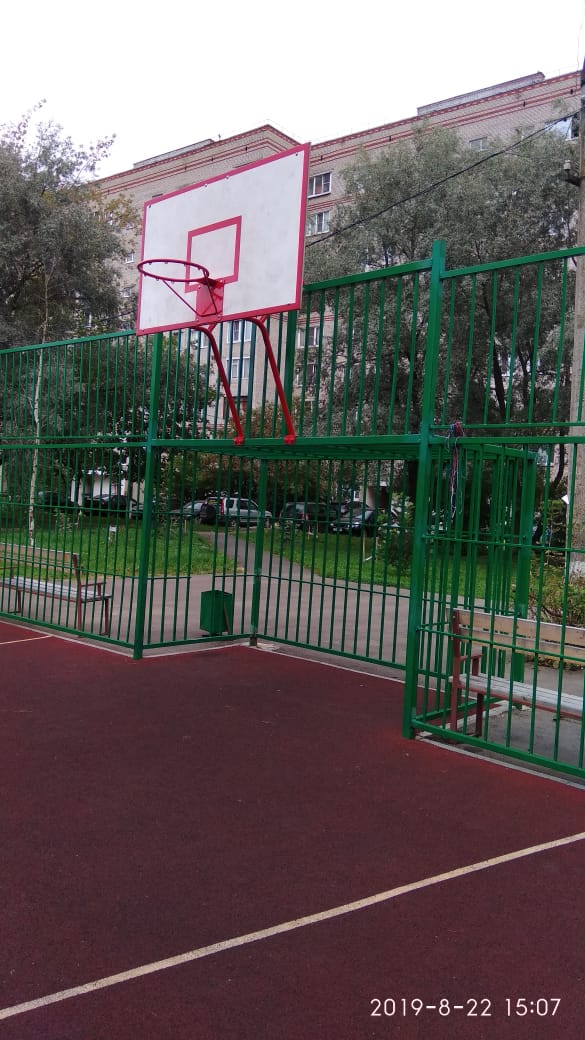 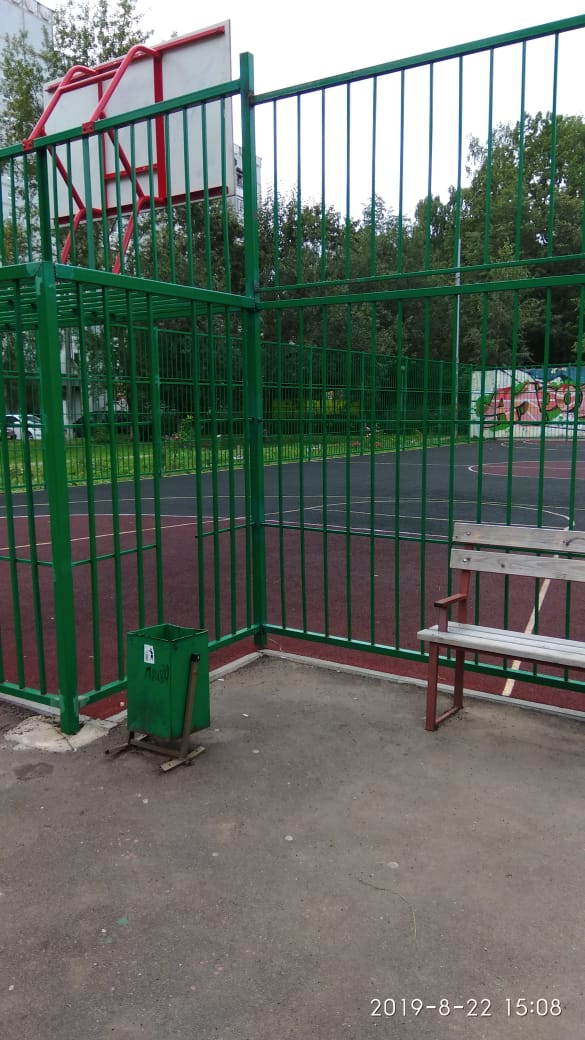 «УТВЕРЖДЕНО»Решением Совета Общественной палаты г.о. Королев Московской областиот 03.09.2019 протокол № 19И.о. председателя комиссии «по ЖКХ, капитальному ремонту, контролю за качеством работы управляющих компаний, архитектуре, архитектурному облику городов, благоустройству территорий, дорожному хозяйству и транспорту» Общественной палаты г.о.Королев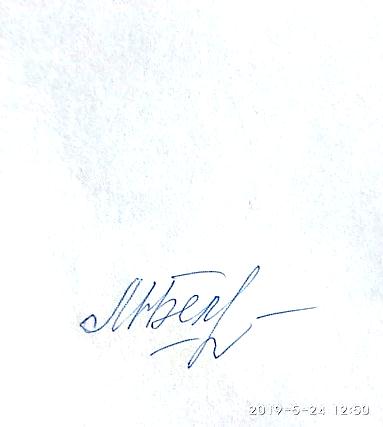 М.Н.Белозерова